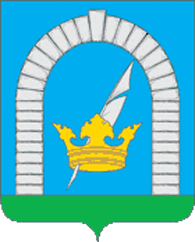 СОВЕТ ДЕПУТАТОВПОСЕЛЕНИЯ РЯЗАНОВСКОЕ В ГОРОДЕ МОСКВЕРЕШЕНИЕОт 06.12.2017 № 2/48О рассмотрении проекта схемы электроснабжениягорода Москвы до 2030 года с учетомразвития присоединенных территорий     Рассмотрев и обсудив проект схемы электроснабжения города Москвы (распределительные сети напряжением 6-10-20 кВ) на период до 2030 года с учетом развития присоединенных территорий, разработанный в соответствии с Федеральным законом от 29.06.2012 г. №96-ФЗ «О внесении изменений в отдельные законодательные акты РФ»,  Федеральным законом от 10.01.2002 г. №7-ФЗ «Об охране окружающей среды», Федеральным законом от 29.12.2004 г. №190-ФЗ «Градостроительный кодекс Российской Федерации», Законом города Москвы от 25.06.2008 №28 «Градостроительный кодекс города Москвы», Постановлением Правительства Москвы от 14.12.2010 г. №1067-ПП «О схеме электроснабжения города Москвы на период до 2020 года (распределительные сети напряжением 6-10-20 кВ), Постановлением Правительства Москвы от 13.08.2013 г. №743-ПП (в редакции постановления Правительства Москвы от 12.12.2014г. №757-ПП) «Об утверждении Правил создания, содержания и охраны зеленых насаждений и природных сообществ города Москвы», СОВЕТ ДЕПУТАТОВ ПОСЕЛЕНИЯ РЯЗАНОВСКОЕ РЕШИЛ:1. Информацию о проекте схемы электроснабжения города Москвы (распределительные сети напряжением 6-10-20 кВ) на период до 2030 года с учетом развития присоединенных территорий принять к сведению.2. Направить настоящее решение в Департамент жилищно-коммунального хозяйства города Москвы.3. Опубликовать настоящее решение в бюллетене «Московский муниципальный вестник» и разместить на официальном сайте органов местного самоуправления поселения Рязановское в сети Интернет.4. Контроль за исполнением настоящего решения возложить на главу поселения Рязановское Левого С.Д.Глава поселения Рязановское 						         С.Д. Левый